                  Диагностическая контрольная работа для ДОУВсе задания предназначены для детей 6-7 летЗадания состоят из 3 блоков: А, В, СЖелаем успехов!!!Блок А:№1. Тестовые задания на счет1.1 Напиши цифры, стоящие в числовом ряду после 5.
5, ___, ___, ___, ___.

1.2 Напиши цифры, стоящие в числовом ряду до 7.
___, ___, ___, ___, 7.

1.3 Напиши цифру, которая называется словом:
Четыре ______
Пять ______
Один ______
Восемь ______1.4 Реши пример и запиши ответ.


1. 5Реши пример и запиши ответ.


1.6 Реши пример и запиши ответ.
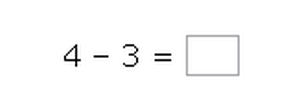 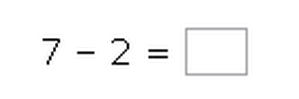 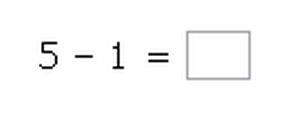 Блок В:№2.Соедини картинки и звуки, на которые начинаются их названия.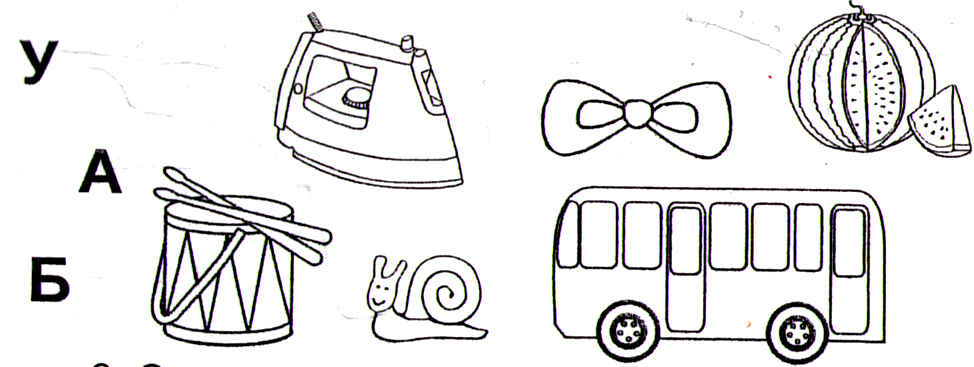 №3.Рассмотри картинки. Напиши слова.№4. Соедини картинки и звуки, на которые заканчиваются их названия.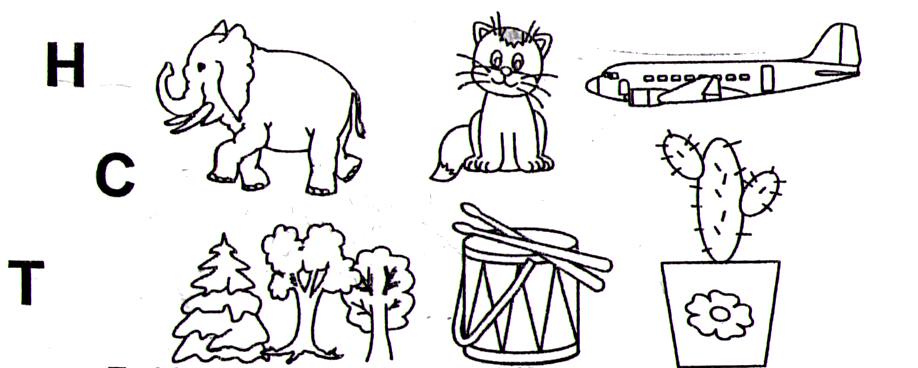 Блок С:Три котёнка.Три котёнка – чёрный, серый и белый – увидели мышь  и бросились за ней. Мышь прыгнула в банку с мукой. Котята за ней! Мышь убежала. А из банки вылезли три белых котёнка.Три белых котёнка увидели в дворе лягушку и бросились за ней. Лягушка прыгнула в трубу. Котята - за ней! Из трубы вылезли три чёрных котёнка. Потом они увидели в пруду рыбу и бросились за ней. Рыба уплыла, а из воды вынырнули три мокрых котёнка.Они обсохли и стали, как были: чёрный, серый и белый.Вопросы:Какие были котята?Почему котята все стали белыми, а потом черными?Как котята опять стали того цвета, что и были?Почему котята никого не поймали?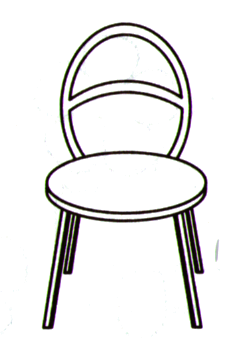 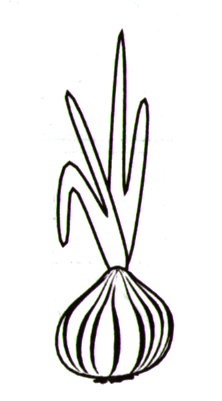 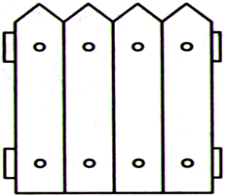 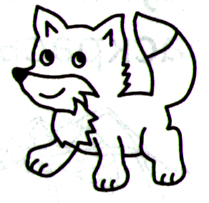 